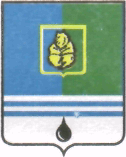 ПОСТАНОВЛЕНИЕАДМИНИСТРАЦИИ  ГОРОДА  КОГАЛЫМАХанты-Мансийского автономного округа - ЮгрыОт «11»  декабря  .                                                             №3623Об утверждении планамероприятий («дорожной карты»)по повышению значенийпоказателей доступности для инвалидов объектов и услугна территории города Когалыма до 2020 годаВ соответствии с Федеральным законом от 01.12.2014 года №419-ФЗ  «О внесении изменений в отдельные законодательные акты Российской Федерации по вопросам социальной защиты инвалидов в связи с ратификацией Конвенции о правах инвалидов», постановлением Правительства Российской Федерации от 17.06.2015 года №599 «О порядке и сроках разработки федеральными органами исполнительной власти, органами исполнительной власти субъектов Российской Федерации, органами местного самоуправления мероприятий по повышению значений показателей доступности для инвалидов объектов и услуг в установленных сферах деятельности», в целях реализации мер, направленных на поэтапное повышение показателей доступности для инвалидов приоритетных объектов и услуг:1. Утвердить прилагаемый план мероприятий («дорожную карту») по повышению значений показателей доступности для инвалидов объектов и услуг на территории города Когалыма до 2020 года (далее – «дорожная карта»).2. Структурным подразделениям Администрации города Когалыма, являющимися  ответственными исполнителями «дорожной карты», ежеквартально, до 10 числа месяца, следующего за отчетным периодом, представлять в отдел по связям с общественностью и социальным вопросам Администрации города Когалыма информацию о ходе реализации «дорожной карты».3. Отделу по связям с общественностью и социальным вопросам Администрации города Когалыма осуществлять ежеквартальный мониторинг  реализации мероприятий «дорожной карты».4. Отделу по связям с общественностью и социальным вопросам Администрации города Когалыма (А.А.Анищенко) направить в юридическое управление Администрации города Когалыма текст постановления и приложение к нему, его реквизиты, сведения об источнике официального опубликования в порядке и сроки, предусмотренные распоряжением Администрации города Когалыма от 19.06.2013 №149-р «О мерах по формированию регистра муниципальных нормативных правовых актов Ханты-Мансийского автономного округа – Югры» для дальнейшего направления в Управление государственной регистрации нормативных правовых актов Аппарата Губернатора Ханты-Мансийского автономного округа - Югры.5. Опубликовать настоящее постановление в газете «Когалымский вестник» и разместить на официальном сайте Администрации города Когалыма в сети «Интернет» (www.admkogalym.ru).6. Контроль за исполнением настоящего постановления возложить на заместителя главы города Когалыма О.В.Мартынову.Исполняющий обязанностиглавы города Когалыма			                                   Р.Я.ЯремаСогласовано:зам. главы г.Когалыма 			О.В.Мартыновазам. главы г.Когалыма				Т.И.Черныхпредседатель КФ				М.Г.Рыбачоки.о. начальника ЮУ				М.В.Борисначальник УО					С.Г.Гришинаначальник УКСиМП				Л.А.Юрьеваначальник ОО ЮУ				Д.А.Дидурначальник ОАиГ				В.С.Лаишевцевначальник ОСОиСВ				А.А.Анищенкодиректор МКУ «УЖКХ»			А.А.Морозовдиректор МКУ УКС г.Когалыма		Е.Ю.ГаврилюкПодготовлено:ведущий специалист ОСОиСВ		Ю.И.СорокаРазослать: Мартыновой О.В., Черных Т.И., Анищенко А.А., Рыбачок М.Г., Гаврилюк Е.Ю., Морозову А.А., Гришиной С.Г., Юрьевой Л.А., Лаишевцеву В.С., прокуратура, Заплитному В.М., Коноваловой Е.Б., ЮУ, газета «Когалымский вестник».  Приложениек постановлению Администрациигорода Когалымаот 11.12.2015 №3623План мероприятий («дорожная карта»)по повышению значений показателей доступности для инвалидов объектов и услуг на территории города Когалыма до 2020 года Обоснование цели обеспечения доступности для инвалидов объектов и услуг, а также мероприятий по ее достижению в установленные сроки  План мероприятий («дорожная карта») по повышению значений показателей доступности для инвалидов объектов и услуг на территории города Когалыма до 2020 года является документом планирования взаимоувязанных по срокам реализации и исполнителям мероприятий, проводимых в целях поэтапного обеспечения для инвалидов условий доступности приоритетных объектов и услуг, установленных статьей 15 Федерального закона от 24.11.1995 №181-ФЗ «О социальной защите инвалидов в Российской Федерации», а также иными правовыми актами Российской Федерации, Ханты-Мансийского автономного округа - Югры и Администрации города Когалыма.Целью реализации мероприятий «дорожной карты» является обеспечение условий доступности для инвалидов и других маломобильных групп населения в городе Когалыме объектов социальной, инженерной и транспортной инфраструктур и условий для беспрепятственного пользования услугами.Для достижения поставленной цели будут решаться следующие задачи:-  поэтапное повышение значений показателей доступности для инвалидов приоритетных объектов инфраструктуры (транспортных средств, средств связи и информации), включая оборудование объектов необходимыми приспособлениями;- поэтапное повышение значений показателей доступности предоставляемых инвалидам услуг с учетом имеющихся у них нарушений функций организма, а также по оказанию им помощи в преодолении барьеров, препятствующих пользованию приоритетными объектами и услугами.По состоянию на 01 сентября 2015 года численность инвалидов состоящих на учёте в филиале КУ «Центр социальных выплат Югры» в городе Когалыме составляет 1 148 человек или 2 % от всего населения города Когалыма, из них: детей-инвалидов – 190 человек; инвалидов I группы – 177 человек; инвалидов II группы – 350 человек; инвалидов III группы – 428 человек; инвалидов не имеющих степени ограничения к трудовой деятельности – 3 человека.Деятельность органов местного самоуправления города Когалыма по повышению значений показателей доступности для инвалидов объектов и услуг на момент разработки «дорожной карты» осуществляется в условиях реализации муниципальной программы «Доступная среда города Когалыма на 2014 – 2017 годы» (далее – «Доступная среда города Когалыма»), утвержденной постановлением Администрации города Когалыма от 9 октября 2013 года № 2864.В рамках реализации муниципальной программы «Доступная среда» решается задача по  оснащению объектов транспортной и социальной инфраструктур города Когалыма, находящихся в муниципальной собственности, приспособлениями и устройствами для беспрепятственного доступа и перемещения инвалидов и маломобильных групп населения.В городе Когалыме паспортизировано 94 объекта социальной инфраструктуры, находящихся в муниципальной собственности, на предмет соблюдения требований доступности для инвалидов и маломобильных групп населения.Результаты паспортизации показали, что: 31% паспортизированных объектов социальной инфраструктуры доступны условно или временно недоступны, 45%  –доступны частично, 17% – доступны полностью избирательно для отдельных категорий инвалидов.В результате реализации программы «Доступная среда города Когалыма на 2014-2017 годы» доступность улучшена у 9 объектов социальной инфраструктуры, находящейся в муниципальной собственности, из них: объекты культуры – 4, объекты образования – 2, объекты физической культуры и спорта – 1, административные здания – 2.В образовательных организациях города Когалыма создаются условия для обучения детей-инвалидов и детей с ограниченными возможностями здоровья.По состоянию на 31.09.2015 года в Банке данных Управления образования состоит 200 детей-инвалидов в возрасте от 0-18 лет, из них детей школьного возраста – 127 человек, дошкольников – 73 человека.Во всех общеобразовательных организациях и трёх детских садах («Солнышко», «Берёзка», «Цветик-семицветик») есть пандусы для обеспечения беспрепятственного доступа. Для 10 объектов, в которых  невозможно осуществить строительство пандусов, в рамках программы «Доступная среда города Когалыма», приобретены ступенькоходы.В 2015 году в учреждениях общего образования  обучаются 25 детей – инвалидов,  как в очной форме, так и по индивидуальным учебным планам на дому. Дистанционное обучение осуществляют 16 педагогов, прошедших специальную курсовую подготовку.Для детей, имеющих нарушения зрения, функционируют 8 групп комбинированной направленности в МАДОУ «Колокольчик», которые посещают 54 ребенка с данной патологией.Для детей с нарушениями речи в каждом детском саду работает логопункт.На территории города в группах комбинированной и компенсирующей направленности состоит 128 детей. В 2014 году открыты 7 групп для детей с нарушениями речи, с сентября 2015 года впервые открыта группа для детей с нарушениями интеллекта.Согласно приказу Департамента образования и молодежной политики ХМАО-Югры от 14.03.2014 №270, в качестве площадок по созданию универсальной безбарьерной среды в городе Когалыме определены базовыми учреждениями-  МБОУ «Средняя школа №3» и МБОУ «Средняя школа №5». На базе этих школ создаются условия универсальной безбарьерной среды для детей с ограниченными возможностями здоровья: нарушением слуха, зрения и опорно-двигательного аппарата. Развитие инклюзивного образования следует рассматривать как одно из наиболее важных и перспективных направлений совершенствования системы образования детей с ограниченными возможностями здоровья и детей-инвалидов.В 2015 году доля объектов образовательных организаций, на которых сформированы паспорта доступности составила 100 %.К 2020 году запланировано увеличить:- численность образовательных организаций, в которых создана универсальная безбарьерная среда для инклюзивного образования детей-инвалидов, в общем количестве образовательных организаций до 4 единиц (МАДОУ «Березка», МАДОУ «Цветик-семицветик»);- увеличить долю инвалидов, обучающихся совместно с другими обучающимися (в инклюзивных условиях) в общеобразовательных организациях до 60 %.Управлением культуры, спорта и молодёжной политики Администрации города Когалыма проводится большая работа по развитию физической культуры и спорта среди лиц с ограниченными физическими возможностями. Подведомственным учреждением, занимающимся адаптивной физической культурой является муниципальное автономное учреждение «Дворец спорта». В целях обеспечения доступности для маломобильных групп населения и инвалидов спортивный центр «Юбилейный», спортивный комплекс «Дворец спорта» и лыжная база «Снежинка» оборудованы пандусами. Специально для лиц с ограниченными возможностями спортивный центр «Юбилейный» и лыжная база «Снежинка» оборудованы раздевалками и туалетными комнатами.Результатом занятий физической культурой и спортом инвалидов становятся спортивные достижения инвалидов на окружных соревнованиях и чемпионатах (в 2014 году – 5 выездов на соревнования сборных команд города Когалыма в г. Ханты-Мансийск, г. Лангепас; в 2015 году – 4 выезда на соревнования сборных команд города Когалыма в г. Ханты-Мансийск, г. Югорск). Стало традиционным ежегодное проведение городской Спартакиады среди лиц с ограниченными возможностями приуроченной к празднованию Победы в Великой Отечественной войне.К 2020 году запланировано увеличить:-  численность спортивных объектов, на которых создана универсальная безбарьерная среда для занятий спортом для лиц с ограниченными возможностями здоровья - до 4 объектов (спортивный центр «Юбилейный», спортивный комплекс «Дворец спорта», лыжная база «Снежинка», ледовый дворец «Айсберг»)- долю инвалидов, систематически занимающихся физической культурой и спортом до 19,4 %.В сфере культуры в городе Когалыме предпринимаются всевозможные меры для обеспечения равного доступа людей с ограниченными возможностями здоровья к объектам культуры и их услугам:Муниципальное бюджетное учреждение «Централизованная библиотечная система»:- в центральной городской библиотеке: используется условно доступная форма – кнопка вызова обслуживающего персонала библиотеки для помощи инвалидам; установлено 2 персональных компьютера для слепых и слабовидящих людей с необходимым программным обеспечением; в Центре общественного доступа для людей пожилого возраста и людей с ограничениями жизнедеятельности проходят Интернет-уроки «В ногу со временем» по программам «Электронный гражданин»; сотрудниками осуществляется индивидуальное обслуживание на дому людей с ограниченными возможностями здоровья, которые не могут посетить библиотеку самостоятельно.- в детской библиотеке: установлена подъемная платформа с вертикальным перемещением для инвалидов Модель БК 450; проводится работа с детьми с ограниченными возможностями в рамках проекта «Мир добра и открытых сердец» совместно с центральной городской библиотекой и МУ «КЦСОН «Жемчужина».Выделен специализированный фонд: издания по Брайлю, издания с крупным шрифтом, «говорящие» книги. На 01.10.2015 год фонд составляет 2 189 экз. Детским объединением «Фантазёрная страна» в БУ «КЦСОН Жемчужина» с реабилитационным отделением для детей и подростков с ограниченными возможностями проведено 28 занятий, которые посетили 167 человек.С целью формирования библиотечного фонда с учетом образовательных потребностей и культурных запросов инвалидов приобретены аудиокниги для слепых и диски с субтитрами для глухих в 2014 году - 383 единиц, в 2015 году – 441 единиц.Объекты муниципального автономного учреждения «Культурно-досуговый комплекс «Метро» частично доступны для посещения инвалидов и других маломобильных групп населения. Установлены поручни для инвалидов с полимерным покрытием, произведена замена тактильной	 плитки. Возле здания на автостоянке установлен специальный знак для автомобилей инвалидов. В 2015 году было приобретено мобильное подъемное устройство для преодоления инвалидами в креслах-колясках, лестничных маршей (с помощью сопровождающего лица).Муниципальное бюджетное учреждение «Музейно-выставочный центр» произведены работы по оборудованию специальной туалетной комнаты, оборудован пандус. Приобретено специальное программное обеспечение, установленное на стационарные компьютеры виртуального филиала «Русский музей», позволяющей людям с ограничением по зрению работать с компьютером.К 2020 году запланировано увеличить:- долю лиц с ограниченными возможностями здоровья, участвующих в процессе социализации через организацию досуговой деятельности средствами культуры не менее 86 %.Реализация «дорожной карты» позволит повысить значения показателей доступности приоритетных объектов и услуг для инвалидов и других маломобильных групп населения города Когалыма до 2020 года.II. Повышение значений показателей для приоритетных объектов и услуг в приоритетных сферах жизнедеятельности инвалидов и других маломобильных групп населения на территории города Когалыма до 2020 годаПримечание: для показателей, отмеченных знаком (*) мероприятия по повышению значений показателей доступности объектов для инвалидов осуществляются  в пределах средств, определенных на очередной финансовый год в бюджете г. Когалыма. III. Перечень мероприятий, реализуемых для достижения запланированных значений показателей доступности для инвалидов приоритетных объектов и услуг «дорожной карты» города Когалыма________________________________№п/пНаименование показателей доступности для инвалидов приоритетных объектов и услугЕд. измеренияОжидаемые результаты повышения значений показателей доступностиОжидаемые результаты повышения значений показателей доступностиОжидаемые результаты повышения значений показателей доступностиОжидаемые результаты повышения значений показателей доступностиОжидаемые результаты повышения значений показателей доступностиОжидаемые результаты повышения значений показателей доступностиОрган (должностное лицо) ответственные за мониторинг и достижение запланированных значений показателей доступности№п/пНаименование показателей доступности для инвалидов приоритетных объектов и услугЕд. измерения201520162017201820192020Орган (должностное лицо) ответственные за мониторинг и достижение запланированных значений показателей доступности1.Удельный вес введенных в отчетном периоде в эксплуатацию, прошедших капитальный ремонт,  реконструкцию, модернизацию объектов социальной, инженерной и транспортной инфраструктуры, соответствующих требованиям доступности для инвалидов, от общего числа введенных в эксплуатацию,  прошедших капитальный ремонт, реконструкцию, модернизацию, объектов социальной, инженерной и транспортной инфраструктуры%100100100100100100МУ «УКС г. Когалыма», директор (далее - УКС), отдел архитектуры и градостроительства Администрации города Когалыма, начальник отдела (далее - ОА), МКУ «УЖКХ г. Когалыма»2.Удельный вес существующих объектов социальной инфраструктуры, которые в результате проведения после 1 июля 2016 года на них капитального ремонта, реконструкции, модернизации полностью соответствуют требованиям доступности для инвалидов объектов и услуг (от общего количества объектов, прошедших капитальный ремонт, реконструкцию, модернизацию), в сфере: %-1001001001001002.1Образования%-100100100100100УКС, ОА, Управление образования Администрации города Когалыма, начальник управления (далее- УО)2.2Культуры%-100100100100100Управление культуры, спорта и молодежной политики Администрации города Когалыма, начальник управления (далее УКСиМП)2.3Физической культуры и спорта%-100100100100100УКСиМП2.4Молодежной политики%-100100100100100УКСиМП3*.Удельный вес инфраструктурных приоритетных объектов из числа тех, на которых предоставляются услуги инвалидам, на которых обеспечиваются условия доступности для лиц с нарушениями опорно-двигательного аппарата%3.1Удельный вес инфраструктурных приоритетных объектов в сфере физической культуры и спорта из тех, на которых предоставляются услуги инвалидам, на которых обеспечиваются условия доступности для лиц с нарушениями опорно-двигательного аппарата, в том числе:%61,371,176,18488,696,6УКСиМП3.1.1Доступный вход на территорию, на которой располагается объект%8083,188,79597,5100УКСиМП3.1.2Наличие пандусов%51,186,693,3100100100УКСиМП3.1.3Наличие поручней%66,6100100100100100УКСиМП3.1.4Выделенные стоянки автотранспортных средств для инвалидов%3582,597,598,71001003.1.5Доступный вход в здание%74,474,479,784,787,51003.1.6Доступность путей движения инвалида к получению услуги (ширина дверных проемов и коридоров, достаточное место для разворота коляски, отсутствие порогов)%82,287,51001001001003.1.7Подъемные механизмы (адаптированный лифт, подъемная платформа, ступенькоход и пр.) в случае, если услуга оказывается на верхних этажах здания%0001023,366,63.1.8Доступные санитарно-гигиенические помещения%21,225,429,568,786,21003.1.9Размещение оборудования и носителей информации, необходимых для беспрепятственного получения услуги инвалидом %69,271,17383,391,61003.1.10Наличие сотрудников, на которых административно-распорядительным актом организации возложено оказание помощи инвалидам с нарушениями опорно-двигательного аппарата в преодолении барьеров, мешающих им пользоваться услугами, включая сопровождение, и которые проинструктированы для исполнения этих функций %1001001001001001003.2Удельный вес инфраструктурных приоритетных объектов в сфере культуры  из тех, на которых предоставляются услуги инвалидам, на которых обеспечиваются условия доступности для лиц с нарушениями опорно-двигательного аппарата, в том числе:%69,37682,484,284,284,2УКСиМП3.2.1Доступный вход на территорию, на которой располагается объект%92,892,8100100100100УКСиМП3.2.2Наличие пандусов%505057,157,157,157,1УКСиМП3.2.3Наличие поручней%67,1707071,471,471,4УКСиМП3.2.4Выделенные стоянки автотранспортных средств для инвалидов%42,871,4100100100100УКСиМП3.2.5Доступный вход в здание%97,197,197,197,197,197,1УКСиМП3.2.6Доступность путей движения инвалида к получению услуги (ширина дверных проемов и коридоров, достаточное место для разворота коляски, отсутствие порогов)%95,795,795,797,197,197,1УКСиМП3.2.7Подъемные механизмы (адаптированный лифт, подъемная платформа, ступенькоход и пр.) в случае, если услуга оказывается на верхних этажах здания%28,528,528,528,528,528,5УКСиМП3.2.8Доступные санитарно-гигиенические помещения%67,172,88091,491,491,4УКСиМП3.2.9Размещение оборудования и носителей информации, необходимых для беспрепятственного получения услуги инвалидом %6082,196,4100100100УКСиМП3.2.10Наличие сотрудников, на которых административно-распорядительным актом организации возложено оказание помощи инвалидам с нарушениями опорно-двигательного аппарата в преодолении барьеров, мешающих им пользоваться услугами, включая сопровождение, и которые проинструктированы  для исполнения этих функций %92,81001001001001003.3Удельный вес инфраструктурных приоритетных объектов в сфере молодежной политики, на которых предоставляются услуги инвалидам и на которых обеспечиваются условия доступности для лиц с нарушениями опорно-двигательного аппарата, в том числе:%71,582,599,5100100100УКСиМП3.3.1Доступный вход на территорию, на которой располагается объект%959595100100100УКСиМП3.3.2Наличие пандусов%100100100100100100УКСиМП3.3.3Наличие поручней%100100100100100100УКСиМП3.3.4Выделенные стоянки автотранспортных средств для инвалидов%100100100100100100УКСиМП3.3.5Доступный вход в здание%70100100100100100УКСиМП3.3.6Доступность путей движения инвалида к получению услуги (ширина дверных проемов и коридоров, достаточное место для разворота коляски, отсутствие порогов)%100100100100100100УКСиМП3.3.7Подъемные механизмы (адаптированный лифт, подъемная платформа, ступенькоход и пр.) в случае, если услуга оказывается на верхних этажах здания%00100100100100УКСиМП3.3.8Доступные санитарно-гигиенические помещения%0801001001001003.3.9Размещение оборудования и носителей информации, необходимых для беспрепятственного получения услуги инвалидом %50501001001001003.3.10Наличие сотрудников, на которых административно-распорядительным актом организации возложено оказание помощи инвалидам с нарушениями опорно-двигательного аппарата в преодолении барьеров, мешающих им пользоваться услугами, включая сопровождение, и которые проинструктированы для исполнения этих функций %1001001001001001003.4Удельный вес инфраструктурных  базовых объектов в сфере образования, из тех на которых предоставляются услуги инвалидам и на которых обеспечиваются условия доступности для лиц с нарушениями опорно-двигательного аппарата, в том числе:%57,5607082,592,5100УО3.4.1Доступный вход на территорию, на которой располагается объект%7575100100100100УО3.4.2Наличие пандусов%100100100100100100УО3.4.3Наличие поручней%100100100100100100УО3.4.4Выделенные стоянки автотранспортных средств для инвалидов%00255075100УО3.4.5Доступный вход в здание%100100100100100100УО3.4.6Доступность путей движения инвалида к получению услуги (ширина дверных проемов и коридоров, достаточное место для разворота коляски, отсутствие порогов)%50505075751003.4.7Подъемные механизмы (адаптированный лифт, подъемная платформа, ступенькоход и пр.) в случае, если услуга оказывается на верхних этажах здания%7575751001001003.4.8Доступные санитарно-гигиенические помещения%757575751001003.4.9Размещение оборудования и носителей информации, необходимых для беспрепятственного получения услуги инвалидом %002550751003.4.10Наличие сотрудников, на которых административно-распорядительным актом организации возложено оказание помощи инвалидам с нарушениями опорно-двигательного аппарата в преодолении барьеров, мешающих им пользоваться услугами, включая сопровождение, и которые проинструктированы для исполнения этих функций %02550751001004*.Удельный вес инфраструктурных приоритетных объектов, на которых обеспечиваются условия доступности инвалидам с нарушениями зрения, из общей численности объектов,   на которых предоставляются услуги инвалидам:%4.1Удельный вес инфраструктурных приоритетных объектов в сфере физической культуры и спорта из тех, на которых предоставляются услуги инвалидам и обеспечиваются условия доступности для лиц с нарушениями зрения, в том числе:%6667,57384,5100100УКСиМП4.1.1Размещение оборудования и носителей информации%3032,548,77083,7100УКСиМП4.1.2Дублирование звуковой и зрительной информации знаками, выполненными рельефно-точечным шрифтом Брайля%0516,252,576,2100УКСиМП4.1.3Наличие сотрудников, на которых административно-распорядительным актом организации возложено оказание помощи инвалидам по зрению в преодолении барьеров, мешающих им пользоваться услугами, включая сопровождение, и которые проинструктированы для исполнения этих функций%100100100100100100УКСиМП4.1.4Допуск тифлосурдопереводчика%100100100100100100УКСиМП4.1.5Допуск собаки-проводника%100100100100100100УКСиМП4.2Удельный вес инфраструктурных приоритетных объектов в сфере культуры из тех, на которых предоставляются услуги инвалидам и обеспечиваются условия доступности для лиц с нарушениями зрения, в том числе:%60,562,773,880,781,981,9УКСиМП4.2.1Размещение оборудования и носителей информации%45,756,480,790,795,795,7УКСиМП4.2.2Дублирование звуковой и зрительной информации знаками, выполненными рельефно-точечным шрифтом Брайля%0031,455,757,157,1УКСиМП4.2.3Наличие сотрудников, на которых административно-распорядительным актом организации возложено оказание помощи инвалидам по зрению в преодолении барьеров, мешающих им пользоваться услугами, включая сопровождение, и которые проинструктированы для исполнения этих функций%1001001001001001004.2.4Допуск тифлосурдопереводчика%1001001001001001004.2.5Допуск собаки-проводника%57,157,157,157,157,157,14.3Удельный вес инфраструктурных приоритетных объектов в сфере молодежной политики из тех, на которых предоставляются услуги инвалидам и обеспечиваются условия доступности для лиц с нарушениями зрения, в том числе:%687890100100100УКСиМП4.3.1Размещение оборудования и носителей информации%9090100100100100УКСиМП4.3.2Дублирование звуковой и зрительной информации знаками, выполненными рельефно-точечным шрифтом Брайля%0050100100100УКСиМП4.3.3Наличие сотрудников, на которых административно-распорядительным актом организации возложено оказание помощи инвалидам по зрению в преодолении барьеров, мешающих им пользоваться услугами, включая сопровождение, и которые проинструктированы для исполнения этих функций%50100100100100100УКСиМП4.3.4Допуск тифлосурдопереводчика%100100100100100100УКСиМП4.3.5Допуск собаки-проводника%100100100100100100УКСиМП4.4Удельный вес инфраструктурных базовых объектов в сфере образования из тех, на которых предоставляются услуги инвалидам и обеспечиваются условия доступности для лиц с нарушениями зрения, в том числе:%062,562,57587,5100УО4.4.1Наличие сотрудников, на которых административно-распорядительным актом организации возложено оказание помощи инвалидам по зрению в преодолении барьеров, мешающих им пользоваться услугами, включая сопровождение, и которые подготовлены для исполнения этих функций%025255075100УО4.4.2Допуск тифлосурдопедагога%0100100100100100УО5*.Удельный вес инфраструктурных приоритетных объектов, на которых предоставляются услуги инвалидам и обеспечиваются условия доступности для инвалидов с нарушениями слуха%5.1Удельный вес инфраструктурных приоритетных объектов в сфере физической культуры и спорта из тех, на которых предоставляются услуги инвалидам, на которых обеспечиваются условия доступности для лиц с нарушениями слуха, в том числе:%70,571,57585,492,1100УКСиМП5.1.1Размещение оборудования и носителей информации%40,943,15070,884,1100УКСиМП5.1.2Допуск сурдопереводчика%100100100100100100УКСиМП5.2Удельный вес инфраструктурных приоритетных объектов в сфере культуры из тех, на которых предоставляются услуги инвалидам, на которых обеспечиваются условия доступности для лиц с нарушениями слуха, в том числе:%95,795,7100100100100УКСиМП5.2.1Размещение оборудования и носителей информации%91,491,4100100100100УКСиМП5.2.2Допуск сурдопереводчика%100100100100100100УКСиМП5.3Удельный вес инфраструктурных приоритетных объектов в сфере молодежной политики из тех, на которых предоставляются услуги инвалидам, на которых обеспечиваются условия доступности для лиц с нарушениями слуха, в том числе:%100100100100100100УКСиМП5.3.1Размещение оборудования и носителей информации%100100100100100100УКСиМП5.3.2Допуск сурдопедагога%100100100100100100УКСиМП5.4Удельный вес инфраструктурных базовых объектов в сфере образования из тех, на которых предоставляются услуги инвалидам, на которых обеспечиваются условия доступности для лиц с нарушениями слуха, в том числе:%05062,562,57575УО5.4.1Размещение оборудования и носителей информации%0025255050УО5.4.2Допуск сурдопедагога%0100100100100100УО6.Удельный вес инвалидов, обучающихся совместно с другими обучающимися (в инклюзивных условиях) в общеобразовательных организациях, от общего числа детей-инвалидов%545760606060УО7.Доля детей-инвалидов, получающих образование на дому, в том числе с применением дистанционных технологий, от общего числа обучающихся инвалидов%333030303030УО8.Количество педагогических работников образовательных организаций, прошедших специальную подготовку для работы с детьми-инвалидамиЧел.202020202020УО9.Удельный вес инвалидов – пользователей общедоступных (публичных) библиотек (всего, из них: дети до 14 лет; молодежь 15-24 лет), от общего числа пользователей библиотек%-22222УКСиМП(МБУ «ЦБС»)10.Удельный вес документов библиотечного фонда специальных форматов для инвалидов по зрению, имеющихся в общедоступных библиотеках, от общего объема библиотечного фонда%-1,551,61,651,71,75УКСиМП(МБУ «ЦБС»)11.Удельный вес приспособленных экспозиций (помещений) музеев и выставочных залов для инвалидов в зависимости от стойких расстройств функций организма (зрения, слуха, опорно-двигательного аппарата) в общем количестве экспозиций%7075808590100УКСиМП(МБУ «МВЦ»)12.Удельный вес мест в зрительных залах, оборудованных для инвалидов с нарушениями зрения и слуха и инвалидов, передвигающихся на креслах-колясках, от общего числа мест в зрительных залах%1,11,652,22,753,33,85УКСиМП(МАУ «КДК «Метро»)13.Доля инвалидов, систематически занимающихся физической культурой и спортом, от общей численности инвалидов%17,417,517,517,617,617,7УКСиМП14.Удельный вес общественно-просветительских информационных, в том числе рекламных компаний, содержащих мероприятия по формированию толерантного отношения к инвалидам, от общей численности всех рекламных компаний%172430364449УКСиМП(МАУ «КДК «Метро»)15.Доля транспортных средств общего пользования, оборудованных для перевозки инвалидов в зависимости от стойких расстройств функций организма,  от общего числа транспортных средств применительно к автомобильному транспорту %182020202020МКУ «УЖКХ г. Когалыма», директор (далее - УЖКХ)16.Удельный вес принятых в эксплуатацию в отчетном периоде жилых многоквартирных домов с заключением о том, что они полностью приспособлены с учетом потребностей инвалидов, от общего числа принятых многоквартирных домов%-100100100100100УЖКХ, УКС, ОА№ п/пНаименование мероприятияНормативный правовой акт, иной документ, которым предусмотрено проведение мероприятияОтветственные исполнители, соисполнителиСрок реализацииОжидаемый результатРаздел I. Совершенствование нормативной правовой базыРаздел I. Совершенствование нормативной правовой базыРаздел I. Совершенствование нормативной правовой базыРаздел I. Совершенствование нормативной правовой базыРаздел I. Совершенствование нормативной правовой базыРаздел I. Совершенствование нормативной правовой базы1Актуализация базы данных детей-инвалидов в возрасте от 0-18 летЗакон РФ от 29.12.2013 № 273-ФЗ «Об образовании в Российской Федерации»Управление образования Администрации города Когалыма2015-2020 гг.Своевременное предоставление мер социальной поддержки инвалидам2Внесение изменений в административные регламенты предоставления населению муниципальных услугСтруктурные подразделения Администрации города Когалыма, подведомственные учреждения2016 г.Соблюдение установленных законодательством условий доступности для инвалидовРаздел II. Мероприятия по этапному повышению значений показателей доступности для инвалидов приоритетных объектов инфраструктуры(транспортных средств, связи и информации)Раздел II. Мероприятия по этапному повышению значений показателей доступности для инвалидов приоритетных объектов инфраструктуры(транспортных средств, связи и информации)Раздел II. Мероприятия по этапному повышению значений показателей доступности для инвалидов приоритетных объектов инфраструктуры(транспортных средств, связи и информации)Раздел II. Мероприятия по этапному повышению значений показателей доступности для инвалидов приоритетных объектов инфраструктуры(транспортных средств, связи и информации)Раздел II. Мероприятия по этапному повышению значений показателей доступности для инвалидов приоритетных объектов инфраструктуры(транспортных средств, связи и информации)Раздел II. Мероприятия по этапному повышению значений показателей доступности для инвалидов приоритетных объектов инфраструктуры(транспортных средств, связи и информации)1Создание в муниципальных общеобразовательных организациях условий для инклюзивного образования детей-инвалидов, в том числе развитие универсальной безбарьерной среды для беспрепятственного доступаГосударственная программа Российской Федерации «Доступная среда», Муниципальная программа «Доступная среда города Когалыма» на 2014-2018 годыУправление образования Администрации города Когалыма2015-2020 гг.Повышение доступности и качества образовательных услуг для детей-инвалидов и детей с ограниченными возможностями здоровья2Обустройство пешеходных дорожек и тротуаровмуниципальная программа «Доступная среда города Когалыма» на 2014-2018 годыМКУ «УЖКХ г. Когалыма»2015-2020 гг.Обеспечение беспрепятственного доступа инвалидам к объектам инфраструктуры3Организация доступности официального сайта учреждения в сети Интернет с учётом особых потребностей инвалидов по зрению. Размещение справочных материалов, включая информацию о телефонных горячих линиях и службах экстренной помощи, в доступных для инвалидов местахМБУ «ЦБС»МБУ «МВЦ»2016-2017 гг.Доступность официального сайта учреждения4Участие в организации и проведении информационных и просветительских кампаний по вопросам социализации людей с ограниченными возможностями здоровья (изготовление наглядной информации, публикация и освещение информационных материалов в средствах массовой информации)Муниципальная программа «Доступная среда города Когалыма» на 2014-2018 годыМБУ «ЦБС»МБУ «МКЦ «Феникс»МБУ «МВЦ»2015-2020 гг.Преодоление социальной разобщенности и отношенческих барьеров в обществе5Информирование жителей города об услугах оказываемых МАУ «КДК «Метро»Муниципальное задание учреждения, Устав МАУ «КДК «Метро»МАУ «КДК «Метро», газета «Когалымский вестник», телекомпания «Инфосервис»2015-2020 гг.Увеличение количества посещений инвалидами мероприятий с 5% в 2015г. чел. до 15% в 2020г.6Обеспечение условий для беспрепятственного допуска к объектам учреждения МАУ «Дворец спорта», предусмотренных законодательством для инвалидов (зрения, слуха, опорно-двигательного аппарата)Приказ МАУ «Дворец спорта»Управление культуры, спорта и молодежной политикиДиректор МАУ «Дворец спорта» Прохорин Д.А.2015-2020 гг.Обеспечение доступности и повышение комфортности посещения объектов МАУ «Дворец спорта» для инвалидов и других маломобильных групп населенияРаздел III . Мероприятия по поэтапному повышению значений показателей доступности предоставляемых инвалидам услуг с учетом имеющихся у них нарушенных функций организма, а также по оказанию им помощи в преодолении барьеров, препятствующих пользованию объектами и услугамиРаздел III . Мероприятия по поэтапному повышению значений показателей доступности предоставляемых инвалидам услуг с учетом имеющихся у них нарушенных функций организма, а также по оказанию им помощи в преодолении барьеров, препятствующих пользованию объектами и услугамиРаздел III . Мероприятия по поэтапному повышению значений показателей доступности предоставляемых инвалидам услуг с учетом имеющихся у них нарушенных функций организма, а также по оказанию им помощи в преодолении барьеров, препятствующих пользованию объектами и услугамиРаздел III . Мероприятия по поэтапному повышению значений показателей доступности предоставляемых инвалидам услуг с учетом имеющихся у них нарушенных функций организма, а также по оказанию им помощи в преодолении барьеров, препятствующих пользованию объектами и услугамиРаздел III . Мероприятия по поэтапному повышению значений показателей доступности предоставляемых инвалидам услуг с учетом имеющихся у них нарушенных функций организма, а также по оказанию им помощи в преодолении барьеров, препятствующих пользованию объектами и услугамиРаздел III . Мероприятия по поэтапному повышению значений показателей доступности предоставляемых инвалидам услуг с учетом имеющихся у них нарушенных функций организма, а также по оказанию им помощи в преодолении барьеров, препятствующих пользованию объектами и услугами1Организация и проведение информационных, просветительских мероприятий по вопросам социализации детей с ограниченными возможностями здоровья, в том числе детей-инвалидов, в период Декады инвалидов; недели инклюзивного образованияЗакон РФ от 24.11.1995 № 181-ФЗ «О социальной защите населения в Российской Федерации»Управление образования Администрации города Когалыма2015-2020 гг.Формирование толерантного отношения общества к детям-инвалидам2Обеспечение доступности объектов МБУ «Централизованная библиотечная система»: Центральная городская библиотека – оборудование универсальной туалетной кабины; Детская библиотека – оборудование универсальной туалетной кабины – Библиотека-филиал № 2:- покрытие пешеходных путей тактильными средствами; оборудование универсальной туалетной кабины; оборудование противоскользящим покрытием входа в здание и лестницыМБУ «ЦБС»2015-2020 гг.Повышение доступности и качества услуг3Обслуживание на дому людей с ограниченными возможностямиМБУ «ЦБС»2015-2020 гг.Повышение доступности и качества услуг4Комплектование библиотек специальными адаптивно-техническими средствами для инвалидов («говорящими книгами» на флеш-картах и специальными аппаратами для их воспроизведения)МБУ «ЦБС»5Участие к адаптации учреждений к обслуживанию инвалидов (оснащение пандусами, средств ориентации для инвалидов по зрению и слуху и др.)Государственная программа РФ «Доступная среда»МАУ «КДК «Метро»2015-2020 гг.Повышение доступности услуг для маломобильных групп населения6Организация и проведение для инвалидов мероприятий, посвященных Международному дню инвалидовГосударственная программа РФ «Доступная среда»МАУ «КДК «Метро»2015-2020 гг.Повышение доступности услуг для маломобильных групп населения7Обеспечение доступности  муниципального бюджетного учреждения «МКЦ «Феникс»:- пандус;- противоскользящее покрытие входа в зданиеМБУ «МКЦ «Феникс»2015-2020 гг.Повышение доступности и качества услуг8Обеспечение доступности объектов муниципальное бюджетное учреждение «МВЦ»:- покрытие пешеходных путей тактильными средствами;- оборудование противоскользящим покрытием входа в здание и лестницыМБУ «МВЦ»2016-2020 гг.Повышение доступности и качества услуг9Специальный этикетаж и прорисовки животных и птиц, представленных в экспозиции музея «Природа края» для инвалидов по зрению по рельефно-точечной системе БрайляМБУ «МВЦ»2015-2020 гг.Повышение доступности и качества услуг10Комплектование музея специальными адаптивно-техническими средствами для инвалидов (Считыватели штрих кодов и специальными аппаратами для их воспроизведения)МБУ «МВЦ»2018-2020 гг.Реализация прав на музейное обслуживание и получение документов на специальных носителях11Проведение опроса среди лиц с ограниченными возможностями, оценивающий условия для занятий адаптивной физической культурой и спортом в МАУ «Дворец спорта»Приказ МАУ «Дворец спорта»Директор МАУ «Дворец спорта» Прохорин Д.А.2016-2020 гг.Повышение доступности и качества услуг в сфере физической культуры и спорта для инвалидов в городе Когалыме12Проведение Спартакиады среди лиц с ограниченными возможностямиПоложение о проведении соревнованийУправление культуры, спорта и молодежной политикиДиректор МАУ «Дворец спорта» Прохорин Д.А.2015-2020 гг.Повышение доступности и качества услуг в сфере физической культуры и спорта для инвалидов в городе КогалымеРаздел IV. Мероприятия по инструктированию или обучению специалистов, работающих с инвалидами, по вопросам, связанным с обеспечением доступности для них объектов, услуг и оказанием помощи в их использовании или получении (доступу к ним)Раздел IV. Мероприятия по инструктированию или обучению специалистов, работающих с инвалидами, по вопросам, связанным с обеспечением доступности для них объектов, услуг и оказанием помощи в их использовании или получении (доступу к ним)Раздел IV. Мероприятия по инструктированию или обучению специалистов, работающих с инвалидами, по вопросам, связанным с обеспечением доступности для них объектов, услуг и оказанием помощи в их использовании или получении (доступу к ним)Раздел IV. Мероприятия по инструктированию или обучению специалистов, работающих с инвалидами, по вопросам, связанным с обеспечением доступности для них объектов, услуг и оказанием помощи в их использовании или получении (доступу к ним)Раздел IV. Мероприятия по инструктированию или обучению специалистов, работающих с инвалидами, по вопросам, связанным с обеспечением доступности для них объектов, услуг и оказанием помощи в их использовании или получении (доступу к ним)Раздел IV. Мероприятия по инструктированию или обучению специалистов, работающих с инвалидами, по вопросам, связанным с обеспечением доступности для них объектов, услуг и оказанием помощи в их использовании или получении (доступу к ним)1Организация и проведение совещаний, конференций, семинаров и других обучающих мероприятий для специалистов образовательных организаций по вопросам обучения детей-инвалидов и детей с ограниченными возможностями здоровьяМуниципальная программа «Доступная среда города Когалыма» на 2014-2018 годыУправление образования Администрации города Когалыма2015-2020 гг.Повышение профессиональной компетентности специалистов2Участие педагогов и специалистов общеобразовательных организаций города в повышении квалификации по развитию инклюзивной практики в системе образованияГосударственная программа Российской Федерации «Доступная среда», муниципальная программа «Доступная среда города Когалыма» на 2014-2018 годыУправление образования Администрации города Когалыма2015-2020 гг.Повышение профессиональной компетентности специалистов3Организация инструктирования или обучения специалистов работающих с инвалидами по вопросам связанным с обеспечением доступности для них объектов и услуг в соответствии с законодательством РФРуководитель МБУ «ЦБС»,Директор МБУ «МКЦ «Метро»,Руководитель МБУ «МВЦ»2016-2020 гг.Повышение квалификации специалистов, работающих с инвалидами, по вопросам, связанным с обеспечением доступности для них объектов и услуг4Обучение сотрудников учреждения особенностями предоставления услуг инвалидам в зависимости от стойких расстройств функций организма (зрения, слуха, опорно-двигательного аппарата)Государственная программа РФ «Доступная среда»Управление культуры, спорта и молодежной политикиДиректор МАУ «Дворец спорта» Прохорин Д.А.,МАУ «КДК «Метро»,Учреждения оказывающие услуги дополнительного профессионального образования2015-2020 гг.Создание условий для информационно-методического обучения и повышение квалификации и аттестации специалистов